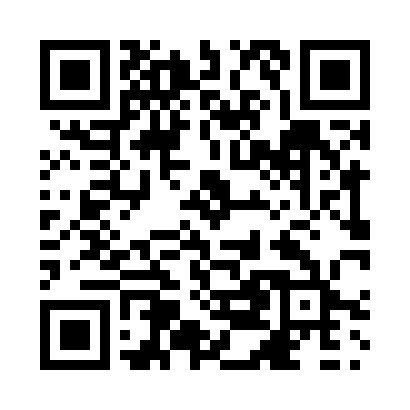 Prayer times for Colombier, Quebec, CanadaWed 1 May 2024 - Fri 31 May 2024High Latitude Method: Angle Based RulePrayer Calculation Method: Islamic Society of North AmericaAsar Calculation Method: HanafiPrayer times provided by https://www.salahtimes.comDateDayFajrSunriseDhuhrAsrMaghribIsha1Wed3:285:1412:325:377:529:382Thu3:265:1212:325:387:539:403Fri3:235:1112:325:397:559:434Sat3:215:0912:325:407:569:455Sun3:185:0712:325:417:589:476Mon3:165:0612:325:417:599:497Tue3:145:0412:325:428:009:528Wed3:115:0312:325:438:029:549Thu3:095:0112:325:448:039:5610Fri3:065:0012:325:458:059:5811Sat3:044:5812:325:468:0610:0112Sun3:024:5712:325:468:0710:0313Mon3:004:5612:325:478:0910:0514Tue2:574:5412:325:488:1010:0815Wed2:554:5312:325:498:1110:1016Thu2:534:5212:325:508:1310:1217Fri2:514:5012:325:508:1410:1418Sat2:484:4912:325:518:1510:1719Sun2:464:4812:325:528:1710:1920Mon2:444:4712:325:538:1810:2121Tue2:424:4612:325:538:1910:2322Wed2:404:4512:325:548:2010:2623Thu2:384:4412:325:558:2110:2724Fri2:384:4312:325:568:2310:2825Sat2:374:4212:325:568:2410:2826Sun2:374:4112:335:578:2510:2927Mon2:364:4012:335:588:2610:2928Tue2:364:3912:335:588:2710:3029Wed2:364:3812:335:598:2810:3130Thu2:354:3712:335:598:2910:3131Fri2:354:3712:336:008:3010:32